职业卫生技术报告网上信息公开表XSZF/JL-Z-38-01                                                                                 用人单位名称	西山煤电（集团）有限责任公司发电分公司马兰瓦斯发电厂	西山煤电（集团）有限责任公司发电分公司马兰瓦斯发电厂	西山煤电（集团）有限责任公司发电分公司马兰瓦斯发电厂	西山煤电（集团）有限责任公司发电分公司马兰瓦斯发电厂用人单位地址山西省-太原市-古交市-山西省太原市古交市马兰镇马兰矿区.山西省-太原市-古交市-山西省太原市古交市马兰镇马兰矿区.联系人高伟伟项目名称	西山煤电（集团）有限责任公司发电分公司马兰瓦斯发电厂职业病危害因素定期检测	西山煤电（集团）有限责任公司发电分公司马兰瓦斯发电厂职业病危害因素定期检测	西山煤电（集团）有限责任公司发电分公司马兰瓦斯发电厂职业病危害因素定期检测	西山煤电（集团）有限责任公司发电分公司马兰瓦斯发电厂职业病危害因素定期检测专业技术人员名单专业技术人员名单专业技术人员名单专业技术人员名单专业技术人员名单项目组人员名单项目组人员名单项目组人员名单项目组人员名单项目组人员名单项目负责人项目负责人宫丽斌宫丽斌宫丽斌报告编制人报告编制人宫丽斌宫丽斌宫丽斌报告审核人报告审核人申晓军申晓军申晓军现场调查人员、时间现场调查人员、时间宫丽斌、张晓斌2022.11.1宫丽斌、张晓斌2022.11.1宫丽斌、张晓斌2022.11.1现场采样/检测人员、时间现场采样/检测人员、时间宫丽斌、张晓斌2022.11.4宫丽斌、张晓斌2022.11.4宫丽斌、张晓斌2022.11.4用人单位陪同人用人单位陪同人高伟伟高伟伟高伟伟现场调查、现场采样、现场检测影像资料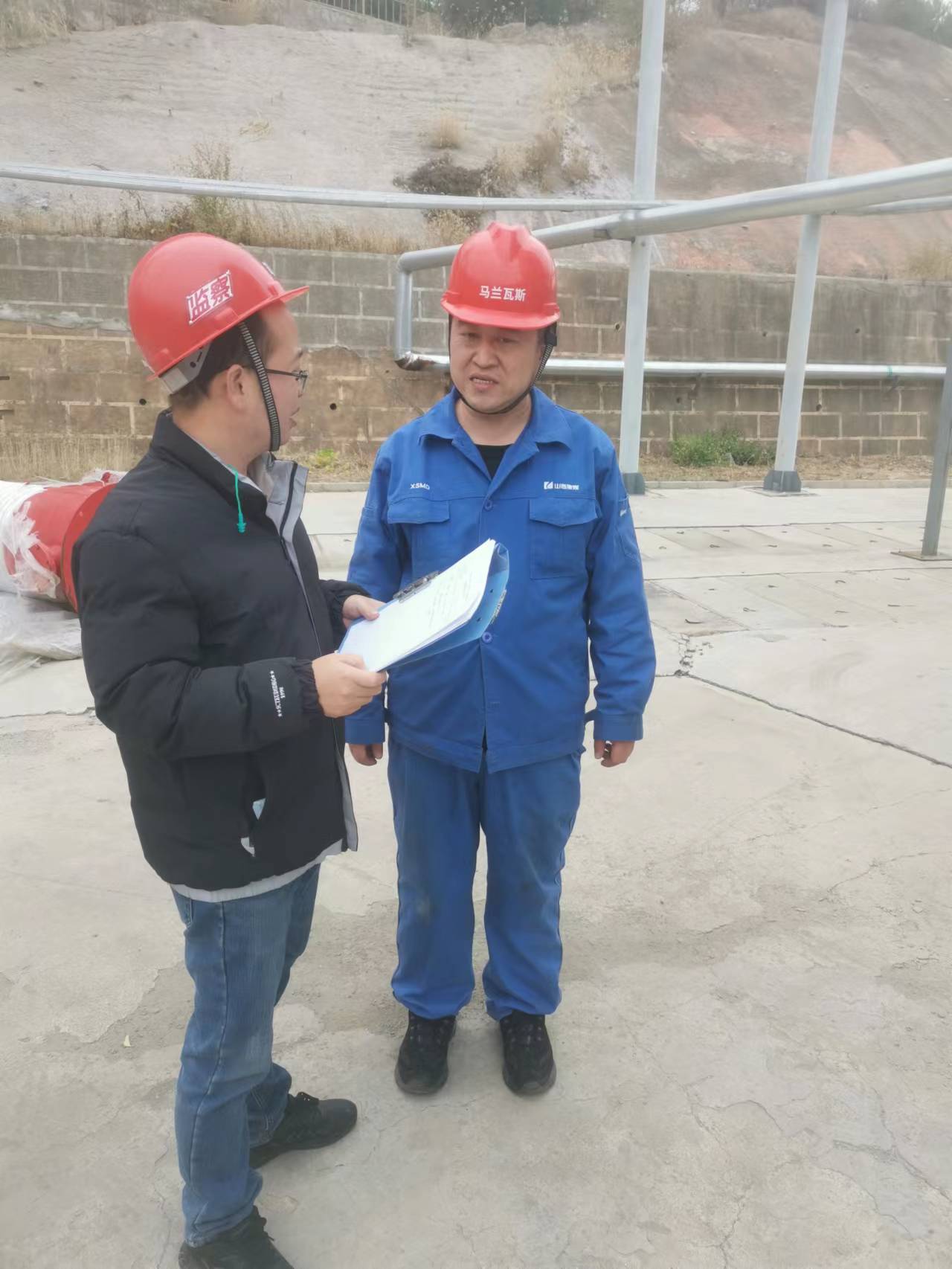 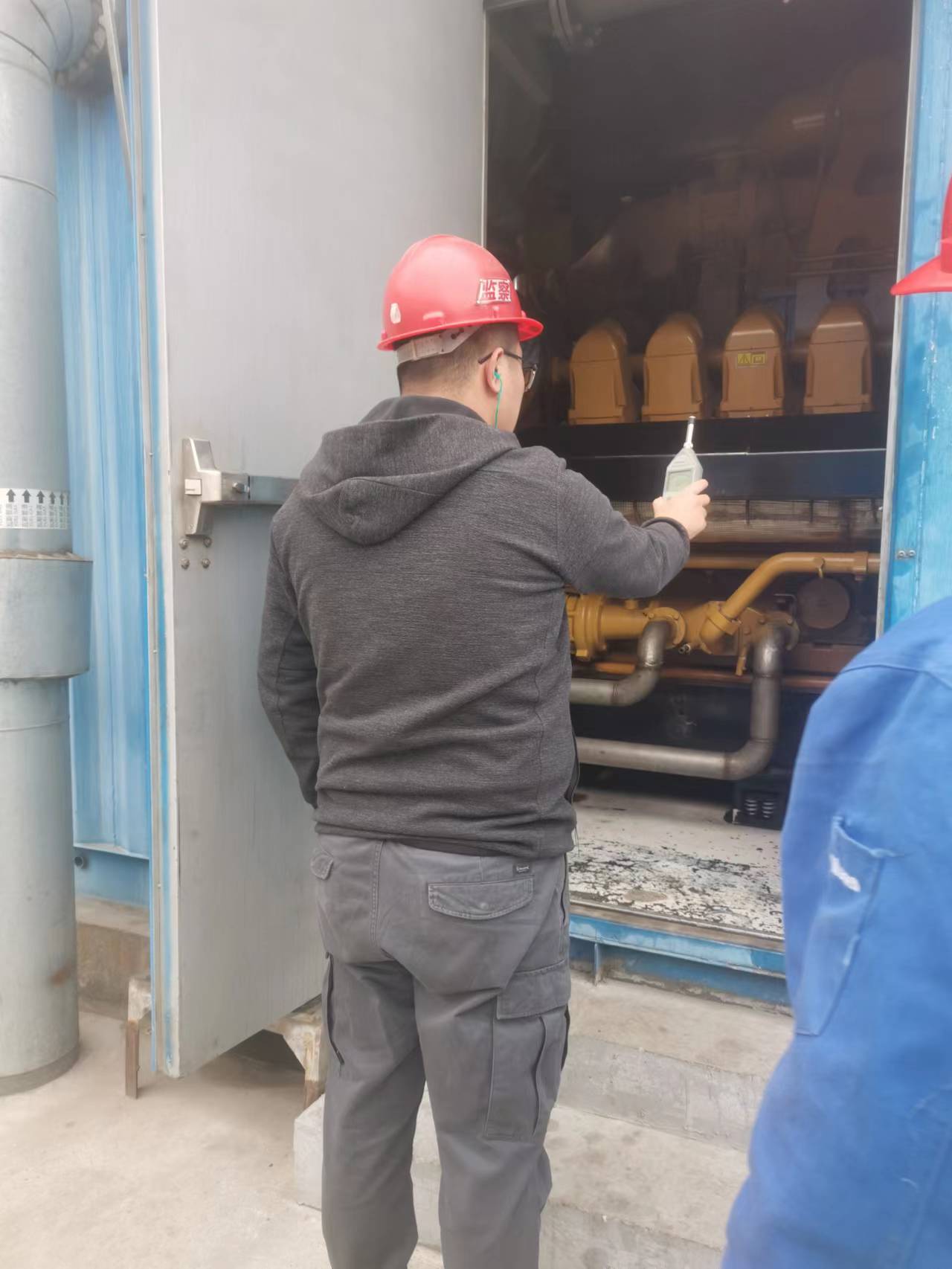 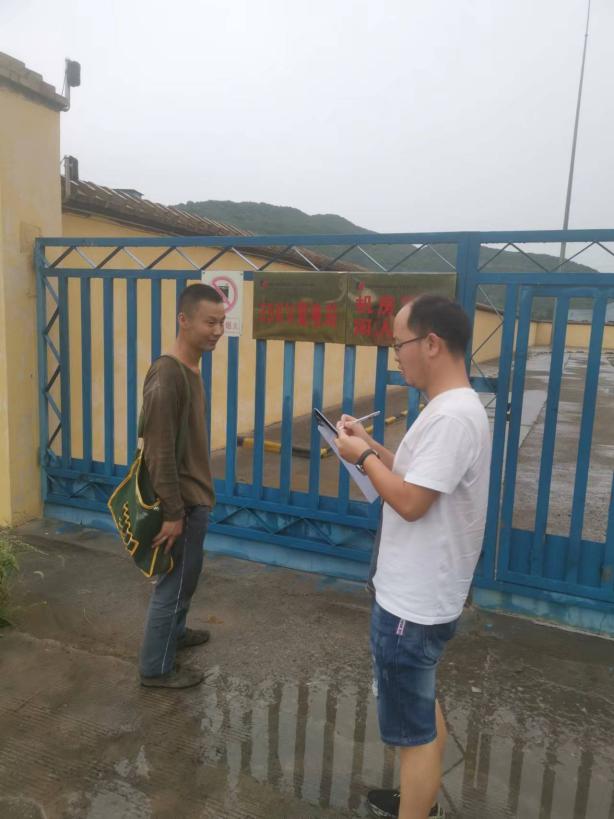 现场调查、现场采样、现场检测影像资料现场调查、现场采样、现场检测影像资料现场调查、现场采样、现场检测影像资料现场调查、现场采样、现场检测影像资料